 Муниципальное автономное учреждение дополнительного образования ЗАТО Северск «Детская школа искусств»ПОЛОЖЕНИЕо правилах приёма детей в целях обучения по дополнительным общеразвивающим программам в области искусствI.Общие положения     1.1.Настоящее Положение  разработано в соответствии с:Федеральным законом  от 29.12.2012 N 273-ФЗ; Рекомендациями по организации  образовательной и  деятельности и методической деятельности  при реализации  общеразвивающих программ  в области искусств (Письма Министерства культуры РФ  от 19.11.2013г. № 191-01-39/6-ГИ);Уставом  Муниципального автономного учреждения дополнительного образования ЗАТО Северск «Детская школа искусств» (далее – Учреждение).1.2.Учреждение  объявляет приём детей для обучения по программам при наличии лицензии на осуществление образовательной деятельности по этим программам. 1.3.В первый класс проводится приём детей в возрасте от четырех до шести лет, от семи  до девяти лет или от десяти  до тринадцати  лет (в зависимости от срока реализации программы) при отсутствии противопоказаний по здоровью. 1.4.Сроки, содержание обучения и возраст учащихся определяется педагогическим советом Учреждения в соответствии с учебными планами и программами. 1.5.В первый класс осуществляется приём детей в соответствии с планом приёма, утвержденным приказом директора Учреждения  по согласованию с Учредителем. 1.6.Количество детей, принимаемых в Учреждение  для обучения по программам, определяется в соответствии с муниципальным заданием на оказание муниципальных услуг, устанавливаемым ежегодно Учредителем. 1.7.В случае, если число детей, желающих обучаться по соответствующей программе, превышает число мест в Учреждении, преимущественным правом при зачислении пользуются граждане, нуждающиеся в социальной поддержке, в том числе дети-сироты, дети, оставшиеся без попечения родителей, дети-инвалиды и дети с ограниченными возможностями здоровья (при условии отсутствия медицинских противопоказаний для занятий соответствующим видом искусства по состоянию здоровья). 1.8.С целью организации приёма и проведения отбора детей в Учреждении создается приёмная комиссия. Составы комиссии утверждаются директором Учреждения. 1.9.При приеме детей в  Учреждение обеспечивается соблюдение прав граждан в области образования, установленных законодательством Российской Федерации, гласность и открытость работы приемной комиссии, объективность оценки способностей и склонностей поступающих, доступность руководства приемной комиссии на всех этапах проведения приема детей.1.10.Не позднее, чем за 14 дней до начала приема документов Учреждение на своем информационном стенде и официальном сайте размещает следующую информацию и документы с целью ознакомления с ними родителей (законных представителей) поступающих:правила приема в образовательную организацию;порядок приема в образовательную организацию;перечень общеразвивающих программ, по которым образовательная организация объявляет прием в соответствии с лицензией на осуществление образовательной деятельности;информацию о формах проведения отбора поступающих;особенности проведения приема поступающих с ограниченными возможностями здоровья;количество мест для приема по каждой общеразвивающей программе за счет бюджетных ассигнований местныого бюджетов;количество мест для обучения по каждой образовательной программе по договорам об образовании за счет средств физического и (или) юридического лица;сведения о работе комиссии по приему и апелляционной комиссии;правила подачи и рассмотрения апелляций по результатам приема в образовательную организацию;образец договора об оказании образовательных услуг за счет средств физического и (или) юридического лица.II. Организация приема детей	2.1.Организация приема и зачисления детей осуществляется приемной комиссией  Учреждения (далее – приемная комиссия). Председателем приемной комиссии является директор Учреждения.	2.2.Работу приемной комиссии и делопроизводство, а также личный прием родителей (законных представителей) поступающих организует ответственный секретарь, который назначается директором.	2.3.Прием документов осуществляется в период с 15 апреля  до 31 августа текущего года.2.4.Прием в  Учреждение в целях обучения детей по общеразвивающим программам в области искусств осуществляется по заявлению родителей (законных представителей) поступающих. 2.5.В заявлении о приеме указываются следующие сведения:наименование образовательной программы в области искусств, на которую планируется поступление ребенка; фамилия, имя и отчество ребенка, дата и место его рождения;фамилия, имя и отчество его родителей (законных представителей);сведения о гражданстве ребенка и его родителей (законных представителей);адрес фактического проживания ребенка;номера телефонов родителей (законных представителей) ребенка.В заявлении также фиксируется факт ознакомления (в том числе через информационные системы общего пользования) с копиями Устава Учреждения, лицензии на осуществление образовательной деятельности, с правилами подачи апелляции при приеме по результатам проведения отбора детей. 2.6.При подаче заявления представляются следующие документы:копия свидетельства о рождении ребенка;копия документа, удостоверяющего личность подающего заявление родителя (законного представителя) ребенка;медицинские документы, подтверждающие возможность детей осваивать образовательные программы в области хореографического искусства;2.7.На каждого поступающего заводится личное дело, в котором хранятся все сданные документы. Личные дела поступающих, по усмотрению Учреждения могут храниться в Учреждении  в течение шести месяцев с момента начала приёма документов.III. Порядок зачисления детей в Учреждение3.1.Зачисление в Учреждение  в целях обучения по общеразвивающим  программам проводится после завершения приемной кампании в сроки, установленные Учреждением. 3.2.Прием детей на общеразвивающие программы не требует их индивидуального отбора и осуществляется ДШИ самостоятельно с учетом имеющихся в ДШИ кадровых и материальных ресурсов. Исключение составляют дети, имеющие противопоказаний к обучению по состоянию здоровья. 3.3.Дети, имеющие достаточную  подготовку, но не обучавшиеся в других образовательных учреждениях, реализующих образовательные программы соответствующего уровня, по результатам  собеседования, могут быть зачислены в класс, соответствующий уровню  подготовки при наличии свободных мест.IV.Заключительные положения4.1.Положение вступает в силу с момента его утверждения.4.2.Положение является  локальным актом  Учреждения. Внесение изменений и дополнений в Положение осуществляется в порядке, предусмотренном Уставом Учреждения.4.3.Контроль за исполнением настоящего Положения осуществляется административным, педагогическим персоналом и родителями (законными представителями) учащихся.ПРИНЯТО Педагогическим  советомпротокол № 1 от 19.06.2017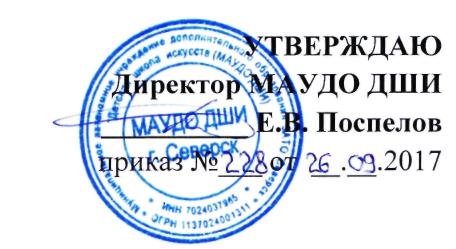 